Základní škola, Šatov, okres Znojmo,příspěvková organizace671 22 Šatov 398, tel.: 515 22 674, IČO: 709 923 80Školní vzdělávací program školní družiny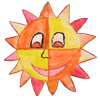 Identifikační údajeNázev vzdělávacího programu: ,,Po zvonění za zábavou a poznáním“Název školy: Základní škola, Šatov, okres Znojmo, příspěvková organizaceAdresa školy: 671 22 Šatov, okres Znojmo, příspěvková organizaceIČO: 709 923 80REDIZO: 600 127 664IZO: 119 300 168Ředitelka školy: Mgr. Petra Konvalinová VlašínováVedoucí vychovatelka ŠD: Dana DolákováKoordinátor: Mgr. Libuše ŽárskáKontaktyTelefon: 515 221 64, +420 774 221 674E-mail: zs.satov@zn.orgman.czZřizovatel školy: Městys Šatov		     671 22 Šatov 124Kontakt: ousatov@volny.czPlatnost dokumentu:Číslo jednací:Schváleno ŠR:Schváleno PR:Charakteristika Školní družinyŠkolní družina je zřízena podle zákona č. 561/2004 Sb. o předškolním, základním, středním, vyšším odborném a jiném vzdělávání (školský zákon) a podle vyhlášky MŠMT č. 74/2005 Sb. o zájmovém vzdělávání.Školní družina je školské zařízení pro zájmové vzdělávání, které je uskutečňováno pravidelnou, průběžnou činností, spontánními aktivitami, příležitostnými akcemi, vycházkami, besedami a prezentační činností (v rámci školy, soutěží, výstav, výtvarných a rukodělných prací). Nejvýznamnějším výchovným prostředkem a nejlepší formou aktivního odpočinku je hra. Přináší napětí, uvolnění, radost, navozuje kladné emoce a nové zážitky. Družina umožňuje dětem i odpočinek a přípravu na vyučování.Žákům se speciálními vzdělávacími potřebami je věnována zvláštní pozornost, je snahou začlenit je do přirozeného prostředí školní družiny i do širší společnosti. Upřednostňuje se individuální přístup k integrovaným dětem. Pro rozvoj talentovaných dětí nabízí ŠD další doplňkové aktivity v oblasti jejich zájmu.Provoz školní družiny: 11.25 – 15.30 hodProvoz ŠD vychází ze zájmu zákonných zástupců. Ranní družina v případě zájmu bude otevřena od 6.30 hod do 7.30 hod.Přihlásit se mohou žáci prostřednictvím svých zákonných zástupců formou Přihlášky k docházce do školní družiny. Činnost ŠD se řídí Vnitřním řádem školní družiny.Počet oddělení: 2 nebo dle počtu žáků přihlášených do školní družinyKapacita ŠD: 50 dětíVěk žáků: 6 – 11 let (1. – 5. ročník)Personální, materiální a ekonomické podmínkyPersonální podmínkyPočet vychovatelek: 2 nebo podle počtu otevřených oddělení školní družinyVe ŠD pracují kvalifikované vychovatelky, které mají odbornou způsobilost. Důraz je kladen na kladný vztah k dětem a organizační schopnosti. Vychovatelky si vzdělání doplňují samostudiem odborné literatury nebo DVPP. Dle možností vedou zájmové kroužky dle vlastní specializace.Materiální podmínkyPrvní oddělení školní družiny a ranní družina mají vlastní prostory, druhé oddělení  je umístěno v učebně č. 73 v 1. patře staré budovy, kde mají vyhrazené prostory na uložení hraček. Pro svoji činnost ŠD využívá tělovýchovný sál, počítačovou pracovnu, cvičnou kuchyni, školní knihovnu, třídu s interaktivní tabulí, oplocený areál školního pozemku, hřiště TJ Tatran. Každoročně se obnovuje fond her, sportovního náčiní a materiálního zabezpečení pro výtvarnou a rukodělnou činnost.Ekonomické podmínkyVýše úplaty je stanovena Pokynem ředitele školy k poskytování úplaty za vzdělávání ve školní družině, č. j. 29/2016 předem na celý školní rok. Škola přijímá platby v určeném termínu bezhotovostní platbou – převodem na účet školy.Vedoucí vychovatelka pravidelně kontroluje placení úhrady v součinnosti s ředitelkou školy. Pokud za žáka není zaplacen poplatek, vedoucí vychovatelka školní družiny o tom neprodleně uvědomí ředitelku školy. Ředitelka školy může rozhodnout o případném vyloučení žáka ze školní družiny.Prominutí úplaty je stanoveno Pokynem ředitele školy k poskytování úplaty za vzdělávání ve školní družině, č. j. 29/2016.Podmínky přijímání uchazečů a podmínky průběhu a ukončování vzdělávání Přihlašování je prováděno na základě řádného vyplnění zápisního lístku v den nástupu žáka do ŠD. O zařazení žáka do školní družiny rozhoduje ředitelka školy na základě odevzdání vyplněného zápisního lístku zákonným zástupcem vedoucí vychovatelce. Zápisní lístek je zákonný zástupce povinen odevzdat v každém školním roce, ve kterém chce své dítě zařadit do školní družiny. Přednostně jsou zařazováni žáci nižších ročníků (nejprve žáci 1. tříd, potom 2. tříd, následně 3. tříd, atd.) až do naplněnosti kapacity ŠD.Další důležité informace rodiče naleznou ve Vnitřním řádu školní družiny. Svým podpisem na zápisním lístku rodiče stvrzují, že jsou s Vnitřním řádem školní družiny seznámeni a souhlasí s ním. Odhlašování je možno provádět v průběhu školního roku prostřednictvím písemného vyjádření zákonného zástupce. Vyloučen může být žák, který: - porušuje školní řád, kázeň a pořádek- ohrožuje zdraví a bezpečnost svou nebo ostatních- dlouhodobě a svévolně nenavštěvuje školní družin,- v případě porušení vnitřního řádu ze strany rodičů (opakované nevyzvednutí dítěte po ukončení odpolední ŠD, neprovedená platba za pobyt dítěte za ŠD) apod.Ze školní družiny žáci odcházejí podle časového údaje určeného zákonným zástupcem, který je uveden v zápisním lístku, a to ve 12. 00 hod, 12.30 hod, 13. 30 hod, 15.00 hod, 15.30 hod. Tento údaj musí být v souladu s Vnitřním řádem ŠD (děti nelze uvolňovat v době od 13.30 do 15.00 hod, docházelo by k narušování činnosti dětí). Na zápisním lístku musí být kromě hodiny odchodu napsáno, kdo bude dítě ze školní družiny odvádět nebo zda dítě bude odcházet samo bez doprovodu. Jakékoliv změny v docházce dítěte sdělí rodiče písemně. Pokud bude vyzvedávat dítě ze školní družiny zástupce rodičů mladší 18 let, musí předložit písemný souhlas rodičů o svém zplnomocnění k převzetí dítěte. Od doby převzetí přebírá rodič za své dítě plnou odpovědnost.Zákonný zástupce může své dítě odhlásit ze školní družiny kdykoliv v průběhu školního roku na základě písemné žádosti.Podmínky docházky do školní družiny - Žák nesmí bez vědomí vychovatelky opustit školní družinu. - Pokud se žák nemůže po vyučování dostavit do školní družiny, prokáže se písemnou omluvenkou podepsanou zákonnými zástupci, popřípadě rodiče žáka omluví jinou formou u vychovatelky. - Má-li žák odcházet ze školní družiny dříve, než v hodinu určenou na zápisním lístku, oznámí to rodiče vychovatelce písemnou formou. - Pokud si zákonní zástupci do 15:30 nevyzvednou svoje dítě, vychovatelka se telefonicky spojí s rodiči a vyčká jejich příchodu, popř. informuje ředitelku školy.Zajištění bezpečnosti a ochrany zdraví žákůŽáci přihlášeni do ŠD jsou poučeni o BOZP a záznam o poučení je uveden v třídních knihách jednotlivých oddělení. Žák bez vědomí vychovatelky oddělení ŠD neopouští. Žák svým chováním neohrožuje bezpečnost a zdraví své ani ostatních dětí. Doba pobytu žáka v ŠD se řídí údaji uvedenými na zápisním lístku. Žáky končící po čtvrté vyučující hodině, vyzvedává vychovatelka a odchází s nimi společně na oběd a do školní družiny. Žáci, končící po páté vyučovací hodině vyzvedává žáky vychovatelka a odchází s nimi do ŠD, po šesté vyučující hodině odchází žáci do školní družiny sami.Žák se řídí pokyny vychovatelek a provozních zaměstnanců školy a Vnitřním řádem školní družiny, který je vyvěšen v každém oddělení. Pokud žák narušuje soustavně řád ŠD a činnost školní družiny, může být ředitelem školy vyloučen. Činnosti ŠD zajišťují dostatek relaxace a aktivního pohybu, vycházejí ze zájmů žáků, jsou věkově přiměřené a motivující, respektují individualitu žáka. Vychovatelky ŠD kontrolují stravovací režim žáků a po dohodě s rodiči zajišťují pitný režim.Vychovatelky denně kontrolují vhodné osvětlení, teplo, bezhlučnost, čistotu, větrání a vhodnost vybavení prostorů ŠD. Pravidelně také kontrolují prostor a zařízení z hlediska jejich bezpečnosti.Vychovatelky chrání děti před úrazy. Každý žák je povinen jakýkoliv úraz nebo nevolnost nahlásit vychovatelce, která zajistí péči, zapíše případný úraz do knihy úrazů a informuje zákonného zástupce žáka. Lékárnička je dostupná pro všechna oddělení ŠD. Vychovatelky se každoročně zúčastňují školení BOZP.Činnosti ŠD navozují klidné partnerské prostředí a příznivé sociální klima. Jsou respektovány potřeby jedince a jeho osobní problémy. Vychovatelky ŠD chrání žáky před násilím, šikanou a dalšími patologickými jevy.Pedagogičtí zaměstnanci ŠD i žáci ŠD se dále řídí ve svém chování, povinnostech a právech ustanoveními Školního řádu.ŠD se účastní činností a akcí školy a obce. Vychovatelky ŠD včas informují žáky i rodiče o činnostech a akcích ŠD písemnou formou a na stránkách školy. Strategie činnosti školní družinyZákladem je hra. Děti nenutíme násilně k činnostem, musí mít na výběr. Správná motivace je základem. V případě potřeb dítě necháme relaxovat. Nabízíme různorodé činnosti.Ve všech činnostech rozvíjí klíčové kompetence a učí žáky s nimi pracovat. Klíčové kompetence mají ve školní družině ideální prostor, nenásilnou formou je možno je dobře rozvíjet.Ve spolupráci se školou přispívá ŠD svými činnostmi k rozvoji těchto klíčových kompetencí:1. Kompetence k učení žák pozoruje, zkoumá, objevuje a  všímá si souvislostí klade si otázky hledá odpovědi zkušenosti uplatňuje v praktických situacích2. Kompetence k řešení problémů žák si všímá dění kolem sebe, snaží se situaci řešit započaté činnosti dokončuje, chápe, že neřešení problému nevede k cíli3. Kompetence komunikativnížák ovládá řeč, myšlenkyotázky a odpovědi vyjadřuje větami, umí vyjádřit vlastní názorkomunikuje kultivovaně4. Kompetence sociální a personální žák se učí plánovat, řídit, organizovat a hodnotit rozpozná vhodné a nevhodné chování spolupracuje ve skupině, dokáže se prosadit i podřídit, respektuje dohodnutá pravidlasamostatně rozhoduje o činnostech5. Kompetence občanské  žák si uvědomuje svá práva a práva druhých rozpozná a vnímá agresivitu, šikanu a dovede se jim bránit chová se zodpovědně, dbá na zdraví své i ostatních váží si tradic a kulturního dědictví podílí se na rozvoji kvalitního životního prostředí6. Kompetence k trávení volného času žák účelně tráví volný čas umí si vybrat činnosti podle svých zájmů dokáže odmítnout nabídku trávení volného časuZapojení průřezových témat bude vyplývat z činnosti školní družiny a budou prolínat pro zpestření činností.Osobnostní a sociální výchovaVýchova demokratického občanaVýchova k myšlení v evropských a globálních souvislostechMultikulturní výchovaEnvironmentální výchovaMediální výchovaFormy vzdělávání:Pravidelná – je dána týdenní skladbou zaměstnání, kterou si každá vychovatelka tvoří dle věkového složení a rozvrhu žáků svého odděleníSpontánní – průběžné činnosti po obědě, po organizované činnosti, ranní a koncová družinaOdpočinková – klidové činnosti, relaxace, aktivní odpočinek doplňující hlavní zaměstnání, uplatnění individuálního přístupuRekreační – aktivní odpočinek, tělovýchovné a pohybové aktivity, přírodovědné a vlastivědné činnosti, výtvarné, rukodělné,  dramatické činnosti, hudba, zpěv, tanecZájmová – řízená kolektivní nebo individuální činnostPříprava na vyučováníPříležitostné akce – významnější akce, které nejsou zahrnuty do standartní skladby činnosti ŠD, jsou zařazovány nepravidelně pro celou školní družinu (soutěže, exkurze, divadelní představení, výlezy, besedy, spolupráce s myslivci, hasiči, policií atd.)Jednotlivé formy činnosti jsou založeny na výchově prožitkem. Zážitková pedagogika umožňuje konfrontaci s jinými lidmi, se sebou samým i s přírodním a kulturním okolím. Strategie pedagogické práce musí respektovat požadavky pedagogiky volného času, tj. motivace k smysluplnému využívání volného času, činnosti musí být založeny na dobrovolnosti, měly by být zajímavé a pestré. Dále by na zvolených aktivitách měly participovat děti, činnosti by jim měly přinášet uspokojení a přiměřenou úspěšnost všem. Jednotlivé činnosti jsou voleny citlivě a měly by vyvolávat kladné emoce. Dávají prostor pro seberealizaci žáků a vytváří pozitivní sociální klima.Evaluace školní družinyČinnost ŠDPráce oddělení ŠDPůsobení činností vychovatelky na dětiHodnocení podmínek činnostíOrganizace činností ŠDKomunikace, atmosféra ŠDStav výuky ve ŠDPersonalistikaMateriální podmínkyBOZPPrezentace na veřejnostiSpolupráce  rodičiZjištění stavu povede ke změnám, eventuálně k úpravě ŠVP pro ŠD. Využijeme SWOT analýzu, pozorování a dotazníky.Program výchovy a vzděláváníZaměření a rozvržení činností se řídí ročními obdobími. Navazuje na kapitolu „Člověk a jeho svět“. Vychází ze zaměření na lidové tradice, tradice v obci, vztahy v kolektivu, všestranný rozvoj osobnosti – biologický, psychický, pracovní, mravní, estetický, sociální, tělesný,Místo, kde žijemeDůležitá místa v obci a okolíDomov, okruh její rodiny a jejich členůVytvoření kladného vztahu ke škole, k obciSousedé v obci, sousedé našeho státu, jazyky a komunikace v regionu, jazyková bariéra, odlišnosti zvyků států – občanůPověsti z regionu, bájeDopravní značky a předpisy, cestou, necestou – překážky, nástrahy, bezpečí Profese, instituce, organizace, spolky v regionuTuristika a cykloturistika, mapy, orientace v okolíLidé kolem násZákladní komunikace mezi lidmi, soužití lidíChování mezi lidmi, pravidla slušného chování, chování ve  společnosti a dopravních prostředcíchHygiena stolováníPrincipy demokracie, vlastnictví soukromé a veřejnéZákladní práva a práva dětí, související povinnosti (dle brožury dětská práva “Já vím, co smím“)Prevence sociálně patologických jevů (drogy, šikanování, vandalismus, násilné chování, rasismus)Hygiena stolováníSymboly a tradice svátků (Vánoce, Velikonoce)Sdělovací prostředky – mediální výchovaKulturní a společenské akceLidé a časTradice, zvyky, odlišnost způsobů životaOrientace v čase, roční období, režim dne, týdne, měsíce a rokuVytváření pravidelných návyků, budování a  dodržování správného režimuSprávné a účelné využití volného časuNaše obec – region dnes a dříve, kronikyZískávání informací – knihy, PC technikaRozdělení ročních období do zájmových činnostíLidé a technika, vývoj a rozvoj regionuRozmanitost přírodyPříroda živá a neživáOchrana přírody, ohleduplné chování k příroděRoční období, proměny přírodyČinnost člověka v přírodě – pozitivní i negativníTřídění odpadu – ekologieSběr a práce s přírodninami a přírodním materiálemPlodiny a rostliny, atlasyŽivočišná říše, ochranaTypy krajiny, mapyŽivly v přírodě, bezpečnostČlověk a jeho zdravíZdravý životní styl, otužování, péče o zdraví, osobní hygiena a čistota, hygienické návyky, duševní hygiena a tělesný rozvoj, význam sportováníÚrazy, ošetřování drobných poranění, důležitá telefonní číslaPohybové aktivity, vycházky, turistikaSkladba jídelníčku, pitný režimSituace ohrožení – tísňová voláníOdpočinek, využití volného časuNevhodné chování a návyky – Řekni drogám neOchrana přírody – Kousek země v mé péči